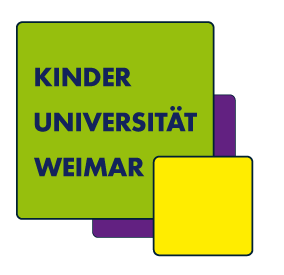 Partnerschaftsvertragzwischen der Kinderuniversität Weimar c/o Bauhaus-Universität Weimar / Alumni-BüroAmalienstraße 13, 99423 Weimarvertreten durchSilvia Riedelund derKlasse 4b der Staatlichen Grundschule „Pestalozzi“ WeimarWilliam-Shakespeare-Straße 1799425 Weimarvertreten durch die KlassenleiterinFrau Bräunlichund die Klassensprecher/innenNicolas FrericksJohanna HörschZiel des VertragesDie Kinderuniversität Weimar und die Klasse 4b der Grundschule „Pestalozzi“ Weimar unterstützen sich im Schuljahr 2018/19 gegenseitig.Die Kinderuniversität bietet den Kindern der Klasse 4b spezielle Möglichkeiten, ihre Angebote kennenzulernen. Die Kinder der Pestalozzi-Grundschule unterstützen die Kinderuniversität bei ihrer Arbeit.2.	Die Kinderuniversität bietet an:a)	Die Schülerinnen und Schüler können alle Vorlesungen im Studienjahr 2018/19 kostenlos besuchen. Die Klasse besucht möglichst 2 Vorlesungen pro Semester im Klassenverband. Für alle weiteren Vorlesungen erhalten alle Schülerinnen und Schüler einen Kinderuni-Ausweis für den kostenfreien Besuch, dieser ist zu jeder Nachmittags-Vorlesung mitzubringen. Wer alle Vorlesungen im Vorlesungsjahr besucht erhält eine Urkunde zum Kinderuni-Bachelor. b)	Die Schülerinnen und Schüler können sich mit Vorschlägen in die Themenfindung für das nächste Studienjahr der Kinderuniversität einbringen.c)	Die Kinder der 4b dürfen in den Vorlesungen in den ersten Reihen sitzen. d)	Die Kinderuniversität stellt der Klasse Hefte und Zeitschriften mit kindgerechten wissenschaftlichen Themen zur Verfügung.  e)	Die Kinderuniversität organisiert einen kostenfreien Kinobesuch im Rahmen der Schulzeit. 3.	Die Klasse 4b der der Grundschule „Pestalozzi“ Weimar bietet an:a)	Die Schüler und Schülerinnen gestalten Plakate zum Thema „Unser Blauer Planet“, um damit für die Familienvorlesung zu werben. Diese werden von der Kinderuniversität für Litfaßsäulen vervielfältigt. b)	Die Schüler und Schülerinnen werben im Schulradio durch Ansagen für die Veranstaltungen der Kinderuniversität. c)	Die Schülerinnen und Schüler kündigen die Vorlesungen, die sie als Klasse besuchen, mit kurzen Ansagen an. d)	Die Schülerinnen und Schüler gestalten Reserviert-Schilder für sich.  Beide Vertragspartner verpflichten sich, die Vereinbarung zuverlässig  und in gegenseitigem Respekt zu erfüllen........................................................................		.......................................................................Grundschule „Pestalozzi “ Weimar 			Grundschule „Pestalozzi“ Weimar Klasse 4b Klassensprecher 				Klassenleiterin Frau BräunlichNicolas Frericks.......................................................................		.......................................................................Grundschule „Pestalozzi“ Weimar 			Kinderuniversität WeimarKlasse 4b Klassensprecherin				Silvia Riedel			Johanna HörschWeimar, den 24.10.2018